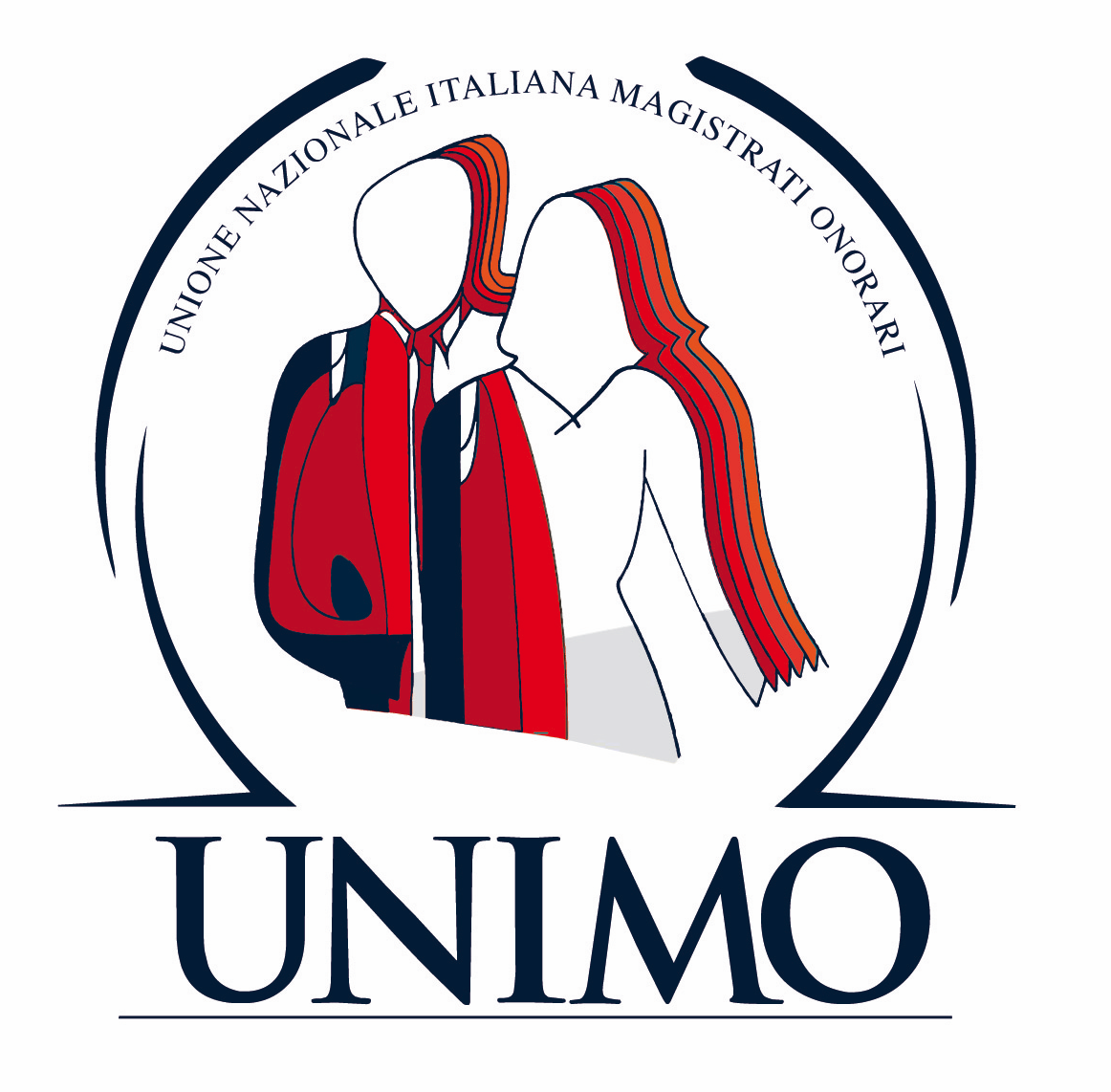 Passo S. Caterina Fieschi 4°/3d- c.a.p. 16121 GenovaPEC: unimo@legalmail.itMODULO ISCRIZIONE alla ASSOCIAZIONEIl sottoscritto dott.______________________________________________________________Nato a ____________________________il_______________C.F.__________________________Residente in _____________________________via_____________________________n._____Studio in _____________________________via________________________________n.______Attualmente in servizio presso il/la______________________________di ______________Con funzioni di ____________________________________materia______________________ Distretto di Corte di Appello di ___________________________________________________professione principale (oltre alle funzioni onorarie)_______________________________CHIEDEdi aderire alla Associazione U.N.I.M.O., Unione Nazionale Italiana Magistrati Onorari, in qualità di socio effettivo (onorario)/socio aggregato (non onorario).A tal fine dichiara di conoscere lo Statuto sociale e di accettarlo in ogni sua parte.Autorizza l'Associazione al trattamento dei dati personali, anche in banche dati, secondo la normativa vigente alla data della sottoscrizione, avendo letto la informativa ai sensi dell’art. 13 Reg. EU presente sul sito www.unimo.eu.Provvede a versare la somma prevista dallo Statuto come integrato con delibera assembleare del 28 gennaio 2018 (euro 10 quota una tantum + euro 15,00 quota annuale), di cui allega ricevuta.Indica i propri recapiti telefonici e telematici anche ai fini dell’inserimento nella  mailing list associativa e, su richiesta, nella chat Telegram (o altra):Cell:___________________________________Tel. Studio:______________________________Email: __________________________________________________________________________PEC:____________________________________________________________________________                 ∆  Inseritemi in chat                                         ∆  Non inseritemi in chatEstremi documento riconoscimento (Pat./Carta Id.): _____________________________Nr.___________________________________Rilasciato da ______________________________Il _______________________________________________________________________________(conto corrente UNIMO:    Iban IT86 Y061 7501 4000 0000 8024 280Data e luogo __________________________________					                              FIRMA ___________________________